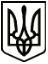 МЕНСЬКА МІСЬКА РАДА(двадцята сесія восьмого скликання)  РІШЕННЯ24 червня  2022 року                 	м. Мена	№ 197Про внесення змін до Програми соціальної підтримки жителів Менської міської територіальної громади на 2022-2024 роки» та Порядку реалізації Програми соціальної підтримки жителів Менської міської територіальної громади на 2022 – 2024 роки З метою забезпечення належної реалізації Програми соціальної підтримки жителів Менської міської територіальної громади на 2022-2024 роки та необхідністю охоплення соціальною підтримкою всіх верств населення, беручи до уваги значне підвищення вартості пасажирських перевезень, керуючись Законом України «Про місцеве самоврядування в Україні»,  Менська міська радаВИРІШИЛА:Внести наступні зміни до Програми соціальної підтримки жителів Менської міської територіальної громади на 2022-2024 роки, затвердженої  рішенням  сесії Менської міської ради від 09.12.2021 № 813:- У пункті 9 Паспорту до даної Програми  змінити загальний обсяг фінансових ресурсів, необхідних для реалізації Програми:  всього з 6650,00 тис. грн. на 6770,0 тис. грн., відповідно: 2022 рік з 2660,00 грн. на 2780,00 грн., 2023 рік  з 1990,00 тис. грн. на 2110,00 тис. грн., 2024 рік з 2000,00тис. грн. на 2120,00 тис. грн.Пункт 4 розділу 7 «Заходи та фінансове забезпечення Програми» Програми соціальної підтримки жителів Менської міської територіальної громади на 2022 – 2024 роки, викласти в новій редакції:Розділ 4. «Надання допомоги на проїзд особам, які отримують програмний гемодіаліз в медичних закладах Чернігівської області» порядку реалізації Програми соціальної підтримки жителів Менської міської територіальної громади на 2022 – 2024 роки (додаток 2 до рішення сесії Менської міської ради від 09.12.2021 № 813) зі змінами, викласти в редакції:«Грошова допомога на проїзд хворим з хронічною нирковою недостатністю, що отримують програмний гемодіаліз  в лікувальних закладах Чернігівської області виплачується за умови подачі наступних документів:-	особиста заява в якій вказується прізвище, ім’я, по-батькові заявника, його адреса, телефон та мотиви звернення;-	копія паспорта або іншого документу, що посвідчує особу;-	копія індивідуального податкового номеру;- довідка з медичного закладу про отримання програмного гемодіалізу;- номер карткового рахунку відкритого в установі банку.Заява та довідка з медичного закладу про отримання програмного гемодіалізу подається особою щокварталу.Допомога виплачується щомісячно згідно з розпорядженням міського голови.Розмір допомоги залежить від середньої вартості квитка (по маршруту Мена - Чернігів) станом на перше число кварталу, наданого «Чернігівським обласним підприємством автобусних станцій 17499», кількості поїздок для отримання гемодіалізу  та розраховується за формулою:(середня вартість квитка) х 2 (дорога туди і назад) х 3 (кількість сеансів на тиждень) х 4(тижнів у місяці).	Вартість квитка відслідковується щоквартально відділом соціального захисту населення, сім’ї, молоді та охорони здоров’я Менської міської ради. На підставі наданої  Чернігівським обласним підприємством автобусних станцій 17499 довідки відділом  здійснюється  розрахунок вартості допомоги, який відображається у відповідному  розпорядженні міського голови».3.  Дія даного рішення поширюється на відносини, які склались станом на   01 червня 2022 року та розмір допомоги на червень та ІІІ квартал розраховується на підставі середньої вартості квитка станом на 01 червня 2022 року – 170,00 грн .4. Фінансовому управлінню міської ради передбачити кошти на реалізацію п.8 Розділу 7 «Заходи та фінансове забезпечення Програми»  Програми.5. Контроль за виконанням рішення покласти на заступника міського голови з питань діяльності виконавчих органів ради  В.В. Прищепу.Міський голова                                                                   Геннадій ПРИМАКОВ№ п/пЗаходи та розмір грошової допомоги на одну особу/сім’ю на рік (грн.)Орієнтовна сума (тис. грн.)Орієнтовна сума (тис. грн.)Орієнтовна сума (тис. грн.)Орієнтовна сума (тис. грн.)№ п/пЗаходи та розмір грошової допомоги на одну особу/сім’ю на рік (грн.)202220232024всього4Надання грошової допомоги на оплату проїзду особам, які отримують програмний гемодіаліз в медичних закладах Чернігівської області (розмір залежить від середньої вартості квитка)250,00250,00250,00750,00